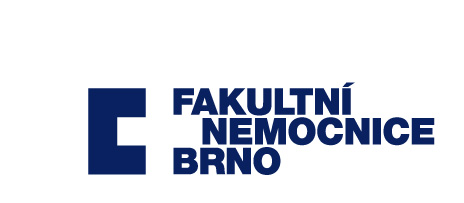 Smlouva o výpůjčceI.Smluvní stranyFakultní nemocnice BrnoJihlavská 20625 00 Brno zastoupená: xxxxxxxxxxxIČ: 652 69 705DIČ: CZ65269705Bankovní spojení: Česká národní banka, a.s.,  č.ú.: xxxxxxxxxxxxxxxFakultní nemocnice Brno je státní příspěvková organizace zřízená rozhodnutím Ministerstva zdravotnictví. Nemá zákonnou povinnost zápisu do obchodního rejstříku, je zapsaná do živnostenského rejstříku, vedeného Živnostenským úřadem města Brna. (dále jen vypůjčitel)aElectric Medical Service, s.r.o.Ledce 74
664 62 Ledcezastoupená: xxxxxxxxxxxxxxx IČ: 499 70 267DIČ: CZ49970267Bankovní spojení: xxxxxxxxxxxxxx (KB Brno)Zapsaný v obchodním rejstříku vedeného Krajským soudem v Brně, oddíl C, vložka 13525(dále jen půjčitel)uzavírají v souladu s ust. § 2193 a násl.  Zák. č. 89/2012 Sb. Obč. zák. následující smlouvu:II.Předmět smlouvyPůjčitel přenechává vypůjčiteli nezuživatelnou věc k bezplatnému užívání (dále jen přístroj) V případě, že předmětem smlouvy je zdravotnický prostředek, půjčitel prohlašuje, že je zařazen v klasifikační třídě IIa.      Půjčitel současně prohlašuje, že výše uvedený přístroj je způsobilý  k řádnému užívání a jeho stav odpovídá příslušným předpisům. Současně půjčitel prohlašuje, že výrobce vydal prohlášení o shodě k předmětu smlouvy v souladu s českými právními předpisy.Veškeré opravy, údržbu, revize (elektrické, tlakové, plynové)  a servis předmětu výpůjčky včetně provádění odborné údržby dle § 65 zákona 268/2014 Sb., o zdravotnických prostředcích nebo dle doporučení výrobce, kalibrace a validace bude provádět na své náklady půjčitel (v případě periodických činností bez vyzvání). Kopie protokolů o provedených prohlídkách, servisních zásazích, revizích, kalibracích a validacích budou neprodleně zasílány vypůjčiteli.II.Povinnosti vypůjčiteleVypůjčitel je povinen uvedený přístroj řádně užívat přiměřeně povaze věci v souladu s návodem k jeho obsluze výhradně pro potřeby FN Brno, Interní kardiologická klinika, Arytmologie NS 1031, IÚ 2274.Vypůjčitel je povinen zapůjčený přístroj chránit před poškozením, ztrátou nebo zničením, nesmí jej předat k užívání třetím osobám. Po skončení výpůjčky je vypůjčitel povinen přístroj dle čl. II. této smlouvy vrátit půjčiteli ve stavu odpovídajícímu době jeho užívání.IV.Doba výpůjčkyDoba výpůjčky je stanovena na dobu 21 dnů od uzavření smlouvy. Smluvní  strany mohou ukončit výpůjčku dohodou.V případě, že by vypůjčitel užíval přístroj v rozporu s touto smlouvou, je půjčitel oprávněn požadovat jeho vrácení.Smluvní strany se dohodly, že z důvodu, který nemohl půjčitel předvídat, bude na základě požadavku půjčitele přístroj předčasně vrácen.Pokud by vypůjčitel chtěl přístroj předčasně vrátit a půjčiteli by z toho vznikly potíže, může tak učinit jen se souhlasem půjčitele.V.Závěrečná ustanoveníSmlouva nabývá platnosti a účinnosti dnem podpisu obou smluvních stran, v případě, že se na tuto smlouvu vztahuje povinnost jejího uveřejnění v souladu se zákonem č. 340/2015 Sb., o registru smluv, nabývá účinnosti dnem jejího zveřejnění v registru smluv. Vyhotovuje se ve dvou stejnopisech, po jednom pro každou smluvní stranu.Jakékoliv změny této smlouvy budou řešeny písemným dodatkem se souhlasem obou smluvních stran.Smluvní strany se zavazují, že sdělí ve lhůtě 30 dnů změny v označení (název, sídlo, statutární zástupce) druhé smluvní straně.V Brně dne      7. 3. 2019		     		  V Brně dne 07. 03. 2019_______________________				_____________________________Xxxxxxxxxxxx	 					xxxxxxxxxxxxxxxxZa Půjčitele						Za VypůjčiteleNázev přístroje Katalogové číslo Sériové čísloCena v Kčbez DPH/ksCena v Kč s 21 % DPH/ks Echokardiograf Vivid S70H45591RB1854S702 066 115,702 500 000